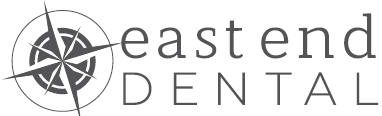 Patient Consent Form
For Collection, Use and Disclosure of Personal InformationPrivacy of your personal information is an important part of our office providing you with quality dental care. We understand the importance of protecting your personal information. We are committed to collecting, using and disclosing your personal information responsibly. We also try to be as open and transparent as possible about the way we handle your personal information. It is important to us to provide this service to our patients. In this office, Dr. Nassim Missaghian acts as the Privacy Information Officer. All staff members who come in contact with your personal information are aware of the sensitive nature of the information that you have disclosed to us. They are all trained in the appropriate uses and protection of your information. Attached to this consent form, we have outlined what our office is doing to ensure that:Only necessary information is collected about you;We only share your information with your consent;Storage, retention and destruction of your personal information complies with existing legislation, and privacy protection protocols;Our privacy protocols comply with privacy legislation, standards of our regulatory body, the Newfoundland and Labrador Dental Board, and the law.Do not hesitate to discuss our policies with me or any member of our office staff.Please be assured that every staff person in our office is committed to ensuring that you receive the best quality dental care. How our Office Collects, Uses and Discloses Patients Personal InformationOur office understands the importance of protecting your personal information. To help you understand how we are doing that, we have outlined how our office is using and disclosing your information. This office will collect, use and disclose information about you for the following purposes:To deliver safe and efficient patient careTo identify and to ensure continuous high quality serviceTo assess your health needsTo provide health careTo advise you of treatment options To enable us to contact youTo establish and maintain communication with youTo offer and provide treatment, care and services in relationship to the oral and maxillofacial complex and dental care generallyTo communicate with other treating health care providers, including specialists and general dentists who are the referring dentists and/or peripheral dentistsTo distribute health care information and to book and confirm appointmentsTo allow us to efficiently follow-up for treatment, care, and billingFor teaching and demonstrating purposes on an anonymous basisTo complete and submit dental claims for third party adjudication and paymentTo comply with legal and regulatory requirements, including the delivery of patients’ charts and records to the Newfoundland and Labrador Dental Board in a timely fashion, when required, according to the provisions of the Dental Act. To comply with agreements/undertakings entered into voluntarily by the licensee with the Newfoundland and Labrador Dental Board, including the delivery and/or review of patients’ charts and records to the Board in a timely fashion for regulatory and monitoring purposesTo deliver your charts and records to the dentist’s insurance carrier to enable the insurance company to assess liability and quantify damages, if anyTo invoice for goods and servicesTo process credit card paymentsTo collect unpaid accountsTo assist this office to comply with all regulatory requirements To comply generally with the law 